П О С Т А Н О В Л Е Н И Еот 10.09.2021  № 984г. МайкопО внесении изменения в состав комиссии по обследованию личных подсобных хозяйств - претендентов на получение субсидий из бюджета муниципального образования «Город Майкоп» на возмещение недополученных доходов и возмещение затрат гражданам, ведущим мелкооптовое сельскохозяйственное производство по основным направлениям сельскохозяйственной деятельности на территории муниципального образования «Город Майкоп»В связи с кадровыми изменениями, п о с т а н о в л я ю:1. Внести в состав комиссии по обследованию личных подсобных хозяйств - претендентов на получение субсидий из бюджета муниципального образования «Город Майкоп» на возмещение недополученных доходов и возмещение затрат гражданам, ведущим мелкооптовое сельскохозяйственное производство по основным направлениям сельскохозяйственной деятельности на территории муниципального образования «Город Майкоп» (далее – Состав комиссии), утвержденный постановлением Администрации муниципального образования «Город Майкоп» от 23.11.2018 №1447 «Об утверждении Положения о комиссии по обследованию личных подсобных хозяйств - претендентов на получение субсидий из бюджета муниципального образования «Город Майкоп» на возмещение недополученных доходов и возмещение затрат гражданам, ведущим мелкооптовое сельскохозяйственное производство по основным направлениям сельскохозяйственной деятельности на территории муниципального образования «Город Майкоп» (в редакции постановлений Администрации муниципального образования «Город Майкоп» от 20.03.2020 №347, от 04.03.2021 №197), изменение, заменив строку «Скобеева Т.И. - заместитель руководителя Правового управления Администрации муниципального образования «Город Майкоп»строкой 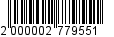 «Рубан С.А. – главный специалист Правового управления Администрации муниципального образования «Город Майкоп».».».2. Опубликовать настоящее постановление в газете «Майкопские новости» и разместить на официальном сайте Администрации муниципального образования «Город Майкоп».3. Постановление «О внесении изменения в состав комиссии по обследованию личных подсобных хозяйств - претендентов на получение субсидий из бюджета муниципального образования «Город Майкоп» на возмещение недополученных доходов и возмещение затрат гражданам, ведущим мелкооптовое сельскохозяйственное производство по основным направлениям сельскохозяйственной деятельности на территории муниципального образования «Город Майкоп» вступает в силу со дня его официального опубликования.Исполняющий обязанностиГлавы муниципальногообразования «Город Майкоп»	                                                     С.В. СтельмахАдминистрация муниципального образования «Город Майкоп»Республики Адыгея 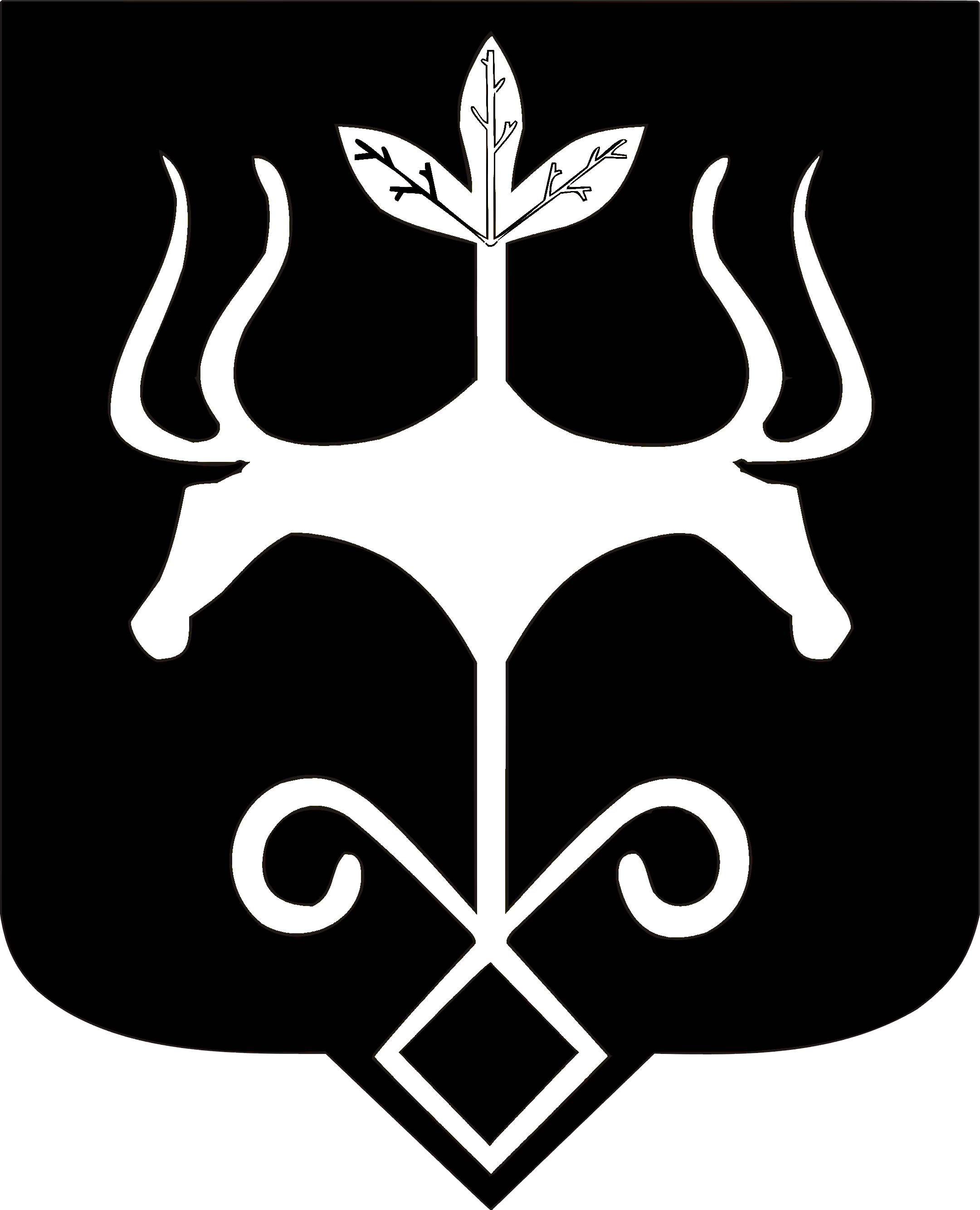 Адыгэ Республикэммуниципальнэ образованиеу 
«Къалэу Мыекъуапэ» и Администрацие